Όνομα: ……………………………………………..Μανόλη, βοήθησε το Μίνιον να φτάσει στον αγαπημένο του Γκρου, από την ταινία «Εγώ, ο απαισιότατος»!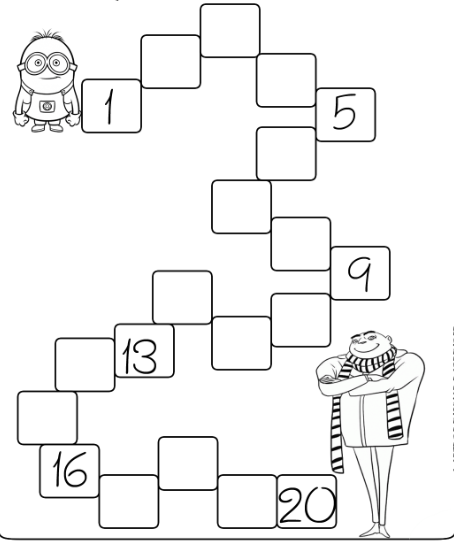 